АДМИНИСТРАЦИЯ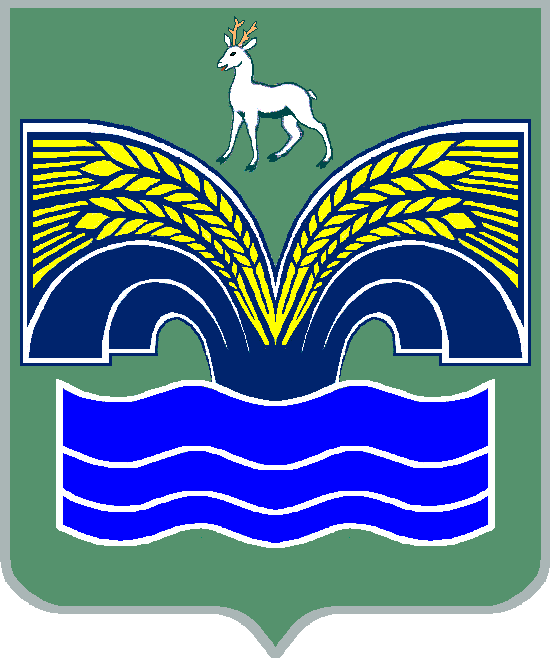 СЕЛЬСКОГО ПОСЕЛЕНИЯ КРАСНЫЙ ЯРМУНИЦИПАЛЬНОГО РАЙОНА КРАСНОЯРСКИЙСАМАРСКОЙ ОБЛАСТИПОСТАНОВЛЕНИЕот «04» октября  2019 года № 230Об утверждении планируемых мероприятий по благоустройству территорий сельского поселения Красный Яр муниципального района Красноярский Самарской области в рамках государственной программы Самарской области «Содействие развитию благоустройства территорий муниципальных образований в Самарской области на 2014-2020 годы» В соответствии с  Приказом Министерства энергетики и жилищно-коммунального хозяйства Самарской области от 30.09.2019 года № 129 «О присуждении призовых мест победителям конкурса « Самое благоустроенное муниципальное образование Самарской области по итогам 2018 года», руководствуясь Уставом сельского поселения Красный Яр муниципального района Красноярский Самарской,  Администрация сельского поселения Красный Яр муниципального района Красноярский Самарской области ПОСТАНОВЛЯЕТ:Утвердить планируемый перечень мероприятий по благоустройству территорий в рамках государственной программы Самарской области «Содействие развитию благоустройства территорий муниципальных образований в Самарской области на 2014-2020 годы», утвержденной постановлением Правительства Самарской области от 27.11.2013 №670  (приложение к постановлению)Опубликовать настоящее постановление в газете «Планета Красный Яр» и разместить на официальном сайте администрации сельского поселения Красный Яр сети интернет http://kryarposelenie.ru/.Постановление вступает в силу со дня подписания.Исполняющий обязанности Главысельского поселения Красный Ярмуниципального района КрасноярскийСамарской области					         В.В. СеребряковУТВЕРЖДЁНПостановлением Администрации сельского поселения Красный Яр от 04.10.2019 года № 320ПЕРЕЧЕНЬпланируемых мероприятий по благоустройству территорий в рамках государственной программы Самарской области «Содействие развитию благоустройства территорий муниципальных образований в Самарской области на 2014-2020 годы», утвержденной постановлением Правительства Самарской области от 27.11.2013 №670.Наименование мероприятияОбъем финансирования на реализацию мероприятий, руб.Проведение работ по обеспечению освещением улиц, скверов, парков и других объектов внешнего благоустройства1 502 500,00